Centrum Kształcenia Zawodowego i Ustawicznego Nr 2
Gdynia, ul. Płk. Dąbka 207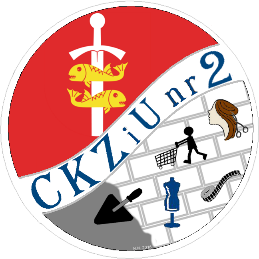 tel: 586222624    fax: 586220822    e-mail: sekretariat@ckziu2.edu.gdynia.plWnioski o zapewnienie dostępności można składać:osobiście: w sekretariacie Centrum Kształcenia Zawodowego i Ustawicznego nr 2, 81-155 Gdynia ul. Płk. Dąbka 207lub korespondencją pocztową na adres: Centrum Kształcenia Zawodowego                                                 i Ustawicznego nr 2, 81-155 Gdynia ul. Płk. Dąbka 207,lub korespondencją elektroniczną na adres mailowy sekretariat@ckziu2.edu.gdynia.pllub poprzez ePUAP.
Dostępność architektoniczna lub informacyjno - komunikacyjna
Zgodnie z art. 30 ustawy z dnia 19 lipca 2019 roku o zapewnianiu dostępności osobom ze szczególnymi potrzebami wniosek może złożyć osoba ze szczególnymi potrzebami lub jej przedstawiciel ustawowy, po wykazaniu interesu faktycznego. Interes faktyczny to  potrzeba skorzystania z usług świadczonych przez CKZiU nr 2 w Gdyni.Wniosek powinien zawierać:dane kontaktowe wnioskodawcy,wskazanie bariery utrudniającej lub uniemożliwiającej dostępność w zakresie architektonicznym lub informacyjno-komunikacyjnym,wskazanie sposobu kontaktu z Wnioskodawcą,wskazanie preferowanego sposobu zapewnienia dostępności, jeżeli dotyczy.
Wniosek realizowany jest nie później niż 14 dni od dnia złożenia wniosku. W przypadku, gdy dotrzymanie tego terminu nie jest możliwe, CKZiU nr 2 w Gdyni niezwłocznie powiadamia wnioskodawcę o przyczynach opóźnienia i wskazuje nowy termin. Termin nie może być dłuższy niż 2 miesiące od dnia złożenia wniosku. W przypadkach, gdy zapewnienie dostępności jest niemożliwe lub znacznie utrudnione, np. ze względów technicznych lub prawnych, CKZiU nr 2 w Gdyni niezwłocznie zawiadamia wnioskodawcę o braku możliwości zapewnienia dostępności i zapewnia dostęp alternatywny.
Zgodnie z art. 32 ust. 2 ustawy z dnia 19 lipca 2019 roku o zapewnianiu dostępności osobom ze szczególnymi potrzebami jest 30 dni na złożenie skargi na organ, do którego został złożony wniosek. Dni te należy liczyć od daty upływu terminu na zapewnienie dostępności (14 dni od złożenia wniosku) lub terminu wskazanego w powiadomieniu ze względu na opóźnienia. Skargę należy złożyć do Prezesa Zarządu PFRON-u. Więcej informacji na temat postępowania skargowego w przypadku braku zapewnienia dostępności znajduje się na stronie PFRON-u. Dostępność cyfrowa
Zgodnie z Ustawą z dnia 4 kwietnia 2019 r. o dostępności cyfrowej stron internetowych                              i aplikacji mobilnych podmiotów publicznych każdy ma prawo wystąpić do podmiotu publicznego z żądaniem zapewnienia dostępności cyfrowej wskazanej strony internetowej, aplikacji mobilnej lub elementu strony internetowej lub zapewnienie dostępu alternatywnego. 
Wniosek powinien zawierać:dane kontaktowe osoby występującej z żądaniem,wskazanie strony internetowej, która ma być dostępna cyfrowo,wskazanie sposobu kontaktu z osobą występującą z żądaniem,wskazanie alternatywnego sposobu dostępu, jeśli dotyczy.
Wniosek realizowany jest nie później niż 7 dni od dnia złożenia wniosku. W przypadku, gdy dotrzymanie tego terminu nie jest możliwe, podmiot niezwłocznie powiadamia wnioskodawcę o przyczynach opóźnienia i wyznacza nowy termin lub informuje o braku możliwości jego realizacji ze wskazaniem możliwego dostępu alternatywnego. Wyznaczony termin nie może być dłuższy niż 2 miesiące od dnia złożenia wniosku. Podmiot publiczny może odmówić zapewnienia dostępności cyfrowej w przypadku wystąpienia ryzyka naruszenia integralności lub wiarygodności przekazywanych informacji.
Do rozpatrywania skargi w sprawach zapewnienia dostępności cyfrowej stosuje się przepisy ustawy z dnia 14 czerwca 1960 r. - Kodeks postępowania administracyjnego (Dz. U. z 2021 r. poz. 735). W załączniku wzory wniosków:Wniosek o zapewnienie dostępności architektonicznej lub informacyjno-komunikacyjnej.Wniosek o zapewnienie dostępności cyfrowej strony internetowej, aplikacji mobilnej lub ich elementów.